Motýl na anténěMotýl na anténě se řadí k málo známým Havlovým hrám. Nedosahuje věhlasu Audience, Zahradní slavnosti, Larga desolata a dalších her, přesto stojí za pozornost…  Pracovní list pro žáky 2. stupně základních škol a středních škol je součástí kolekce Dramatik Václav Havel. Cílem kolekce je připomenout tohoto představitele absurdního dramatu, jehož dílo se hraje nejen na domácích scénách, ale slaví úspěchy i v zahraničí. Havlovy hry na Vinohradech _________________________________________________
Charakterizujte stručně postavu Jana ze hry Motýl na anténě:…………………………………………………………………………………………………………………………………………………………………………………………………………………………………………………………………………………………………………………………………………………………………………………………………………………………………………………………………………………………………………………………………………………………………………………………………………………………………………………………………………………………………………………………………………………………………………………………………………………………………………………………………………………………………………………………………………………………………………Vysvětlete, jakou roli hraje žvanění ve hře Motýl na anténě: ……………………………………………………………………………………………………………………………………………………………………………………………………………………………………………………………………………………………………………………………………………………………..………………………………………………………………………………………………………………….…………………………………………………………………………………………………………………..……………………………………………………………………………………………………………
……..…………………………………………………………………………………………………………………..……………………………………………………………………………………………………………Co jsem se touto aktivitou naučil(a):………………………………………………………………………………………………………………………………………………………………………………………………………………………………………………………………………………………………………………………………………………………………………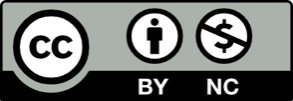 